Урок по учебному предмету «Математика» в 3 классеТема: «Трёхзначные числа. Закрепление»Цель: совершенствование вычислительных навыков.Задачи: отрабатывать умение решать задачи изученных видов, совершенствовать вычислительные навыки, воспитыватьчувство взаимопомощи.Ход урока:Организационный момент.Учитель:Орешек знанья твёрд,Но всё же мы не привыкли отступать.Нам расколоть его поможетДевиз урока- Мы сможем, мы сумеем, у нас всё получится! ( слайд 1)- Сегодня наш урок будет не совсем обычным. Я предлагаю вам отправиться в космическое путешествие.2. Проверка домашнего задания- Ребята, чтобы отправится в космическое путешествие, нам необходим летательный аппарат. Вы согласны?А вот что это за аппарат вы узнаете, если правильно выполнили домашнее задание. Для этого вы должны правильно соотнести числа-результаты с примерами.6*17*5=                           960 О                         0 Л                        510К24*8*5=                                                                                             960О2*14*5=                                       510 К                         640 Ё          140С4*19*5=          700 Т                                                                          380М5*96*2=                                                                                              960О138*0*3=                       140 С                             380 М                    0    Л8*16*5=                                                                                               640Ё25*7*4=                                             960 О                                        960ТТак на чём мы полетим? На космолёте. Правильно.( слайд 2)Устный счёт. Ребята, хочу ваше внимание обратить на числа-результаты. Скажите, какое из них можно считать лишним? Почему? Какие числа называются трёхзначными? Как вы думаете, так о чём пойдёт речь на нашем уроке? Тема нашего урока: Трёхзначные числа. Закрепление.( слайд 3)- Так чем мы будем заниматься на уроке?Для того, чтобы полететь в космос, астронавты проходят серьёзную подготовку. Мы с вами тоже должны это сделать. Результаты всей нашей работы мы будем фиксировать бортовом журнале, а в конце урока каждый из вас получит отметку за космическое путешествие.Итак, начинаем подготовку.Прочитайте числа.177, 222, 605, 900, 304, 130, 101, 225Прочитайте числа.Расположите в порядке возрастания.Назовите общее количество десятков в каждом числе.Назовите количество единиц в разряде сотен единиц.Расположите эти числа в кругах Эйлера, исходя из признаков делимости.3-177, 2и3-222,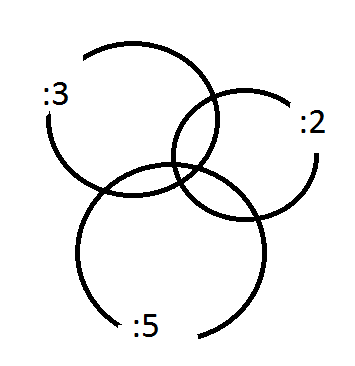 Молодцы!-Ребята, нам пришло сообщение, чтобы перенестись в другое измерение надо преодолеть 3 рубежа: А, Б, В. Только на втором рубеже зажигается зелёный свет. Далее связь нарушилась, но было принято ещё 2 сообщения, которые, как было установлено, были не верны. На каком рубеже загорелся зелёный свет, если А-не 3 рубеж, Б-второй рубеж. ( Ответ В)Молодцы! Оцените свою работу в бортовом журнале.Повторение изученного.-Откройте свои тетради и запишите дату космического полёта.Ну что, отправляемся в путь? Не получается. Необходим код доступа. Для этого нам надо выполнить зад.№4, стр.98Работа с вычислительной машиной. Какое число поступило на вход? Какие манипуляции выполняет машина? Какие числа на выходе?Они являются кодом доступа(слайд 4). Но почему мы не можем взлететь? Защитные космические костюмы!- физкультминутка (слайд 5).Закрепление изученного. Работа по учебнику.-Наш полёт проходит в штатном режиме.-Внимание на пути метеоритный поток (слайд 6), чтобы его преодолеть надо решить примеры в парах №2 . Оцените свою работу.- Ребята, мы получили задание: доставить книги и журналы на планету Альфа в библиотеку (слайд 7). Сколько их необходимо доставить, мы узнаем, когда решим задачу. А решать будем в группах. Способ решения предлагаю вытянуть представителю каждой группы.- Решают. Транслируют.-Правильно ли решили задачу?Жители планеты Альфа благодарят за доставку. А вы, астронавты, оцените свою работу.- Дальше путь нашего космолёта лежит к созвездию Х ( слайд 8), где вы должны решить уравнения. Решив их, вы узнаете, сколько килограммов полезного веса может взять на борт наш космолёт. Оцените работу.В этом созвездии все точные работы делают роботы.(слайд 9) Они все разные. Предлагаю вам поработать в парах и собрать из геометрического материала роботов. Из каких фигур собран робот?- Сколько деталей понадобилось?- Найдите фигуру, у которой 4 одинаковых стороны и углы прямые. Покажите её. Как она называется?- Измерьте длину стороны, найдите периметр. Запишите в космических тетрадях. Оцените себя.Наше путешествие подходит к концу. Чтобы вернуться, нам надо посчитать, сколько световых лет нам нужно преодолеть.(* +300 – 150 ): 2=400Оцените свою работу.Мы возвратились на землю. Давайте снимем защитные костюмы (слайд 9).Физкультминутка.6. Итоги. Рефлексия.- Какой этап урока вам понравился? - Какая работа вас заставила подумать больше всего?- Посчитайте очки, выставьте отметку, вложите лист в тетрадь. Я выставлю их в журнал.Чтобы оставаться в форме продолжаем тренироваться дома, стр.99 №12, а кто найдет в себе силы, может выполнить первый столбик с проверкой (слайд 10) 8Г?Блиц-турнирСколько в 1т килограммов, центнеров? В 1ц килограммов? В 1км метров? В 1м дециметров? Сантиметров? В 1 сутках часов? В 1 часу минут? В 1 минуте секунд?